Choinka z papieru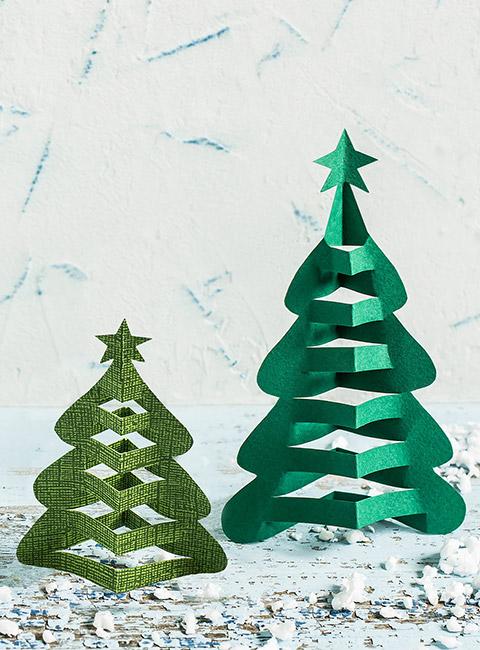 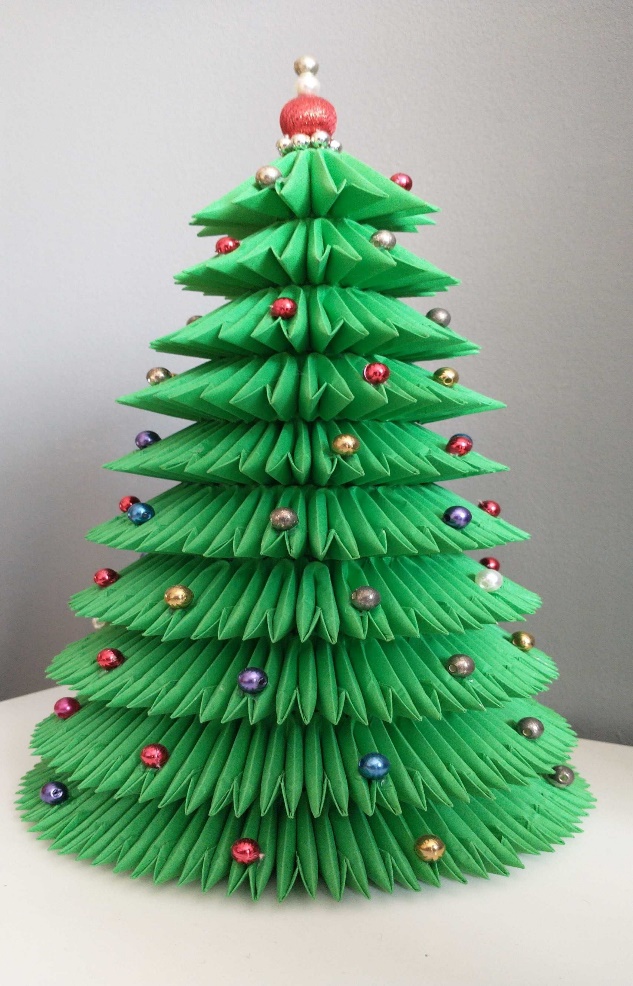 Choinka z szyszek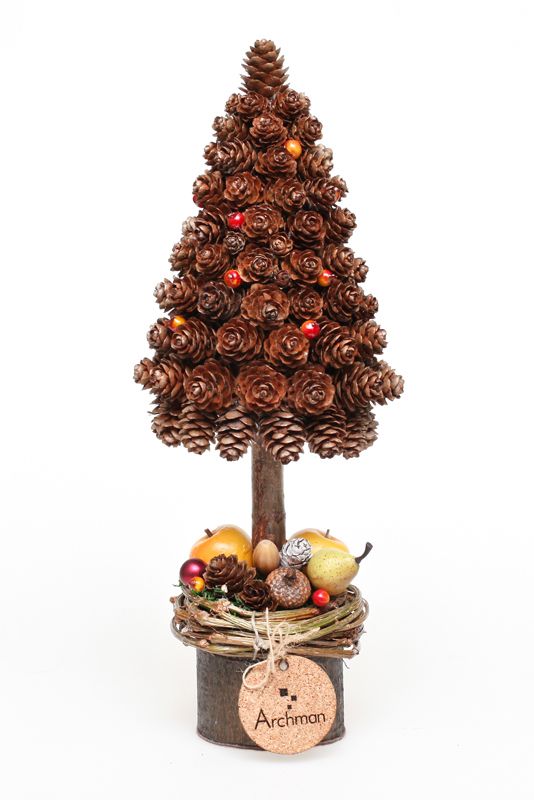 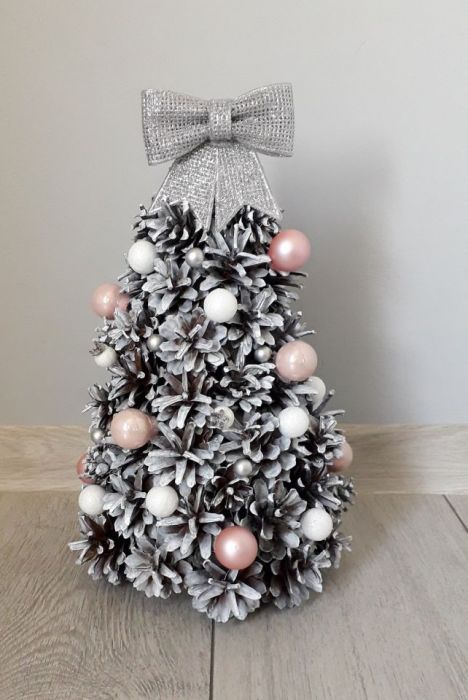 Choinka z gałązek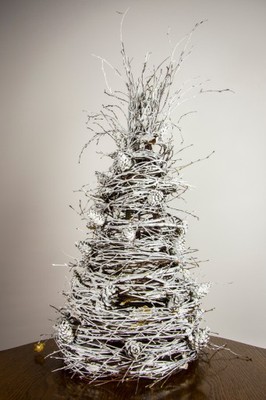 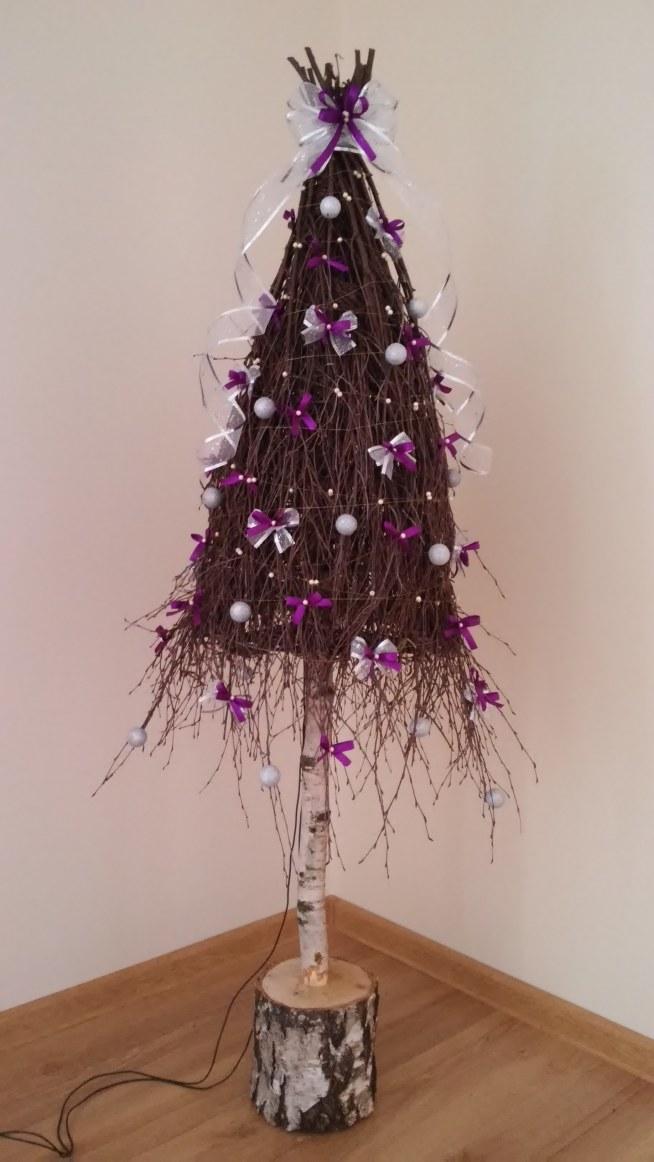 Choinka z piórek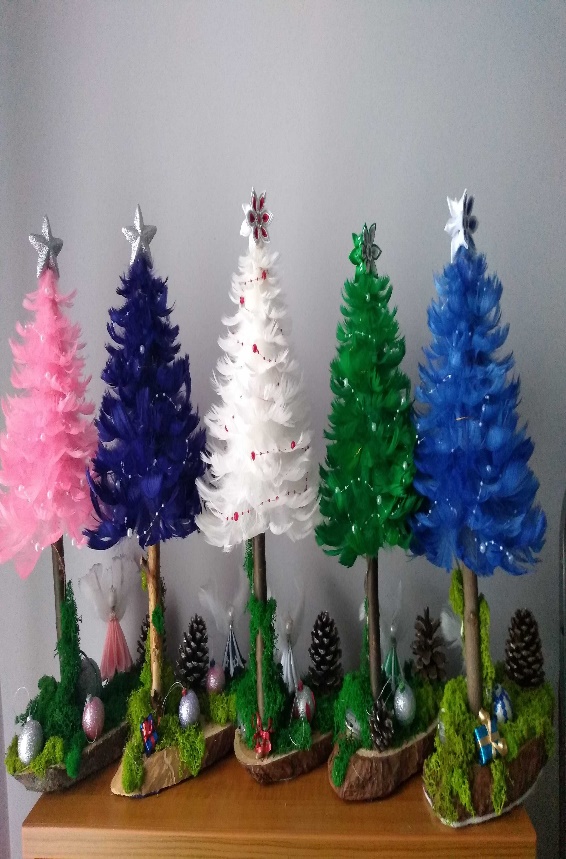 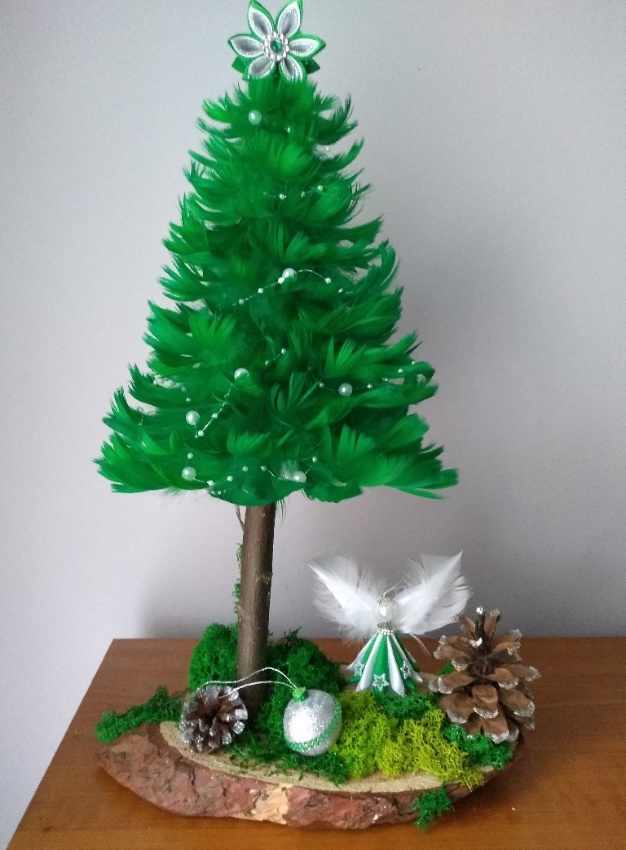 Choinka z koralików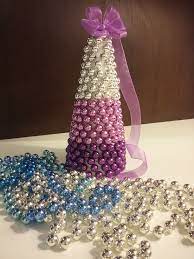 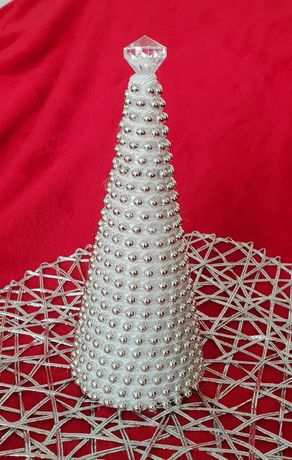 Choinka z makaronu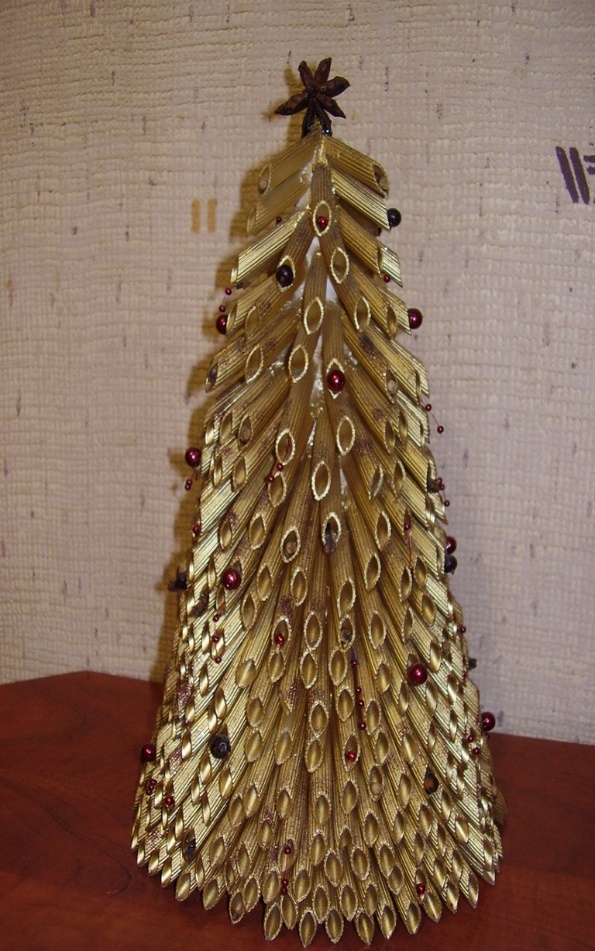 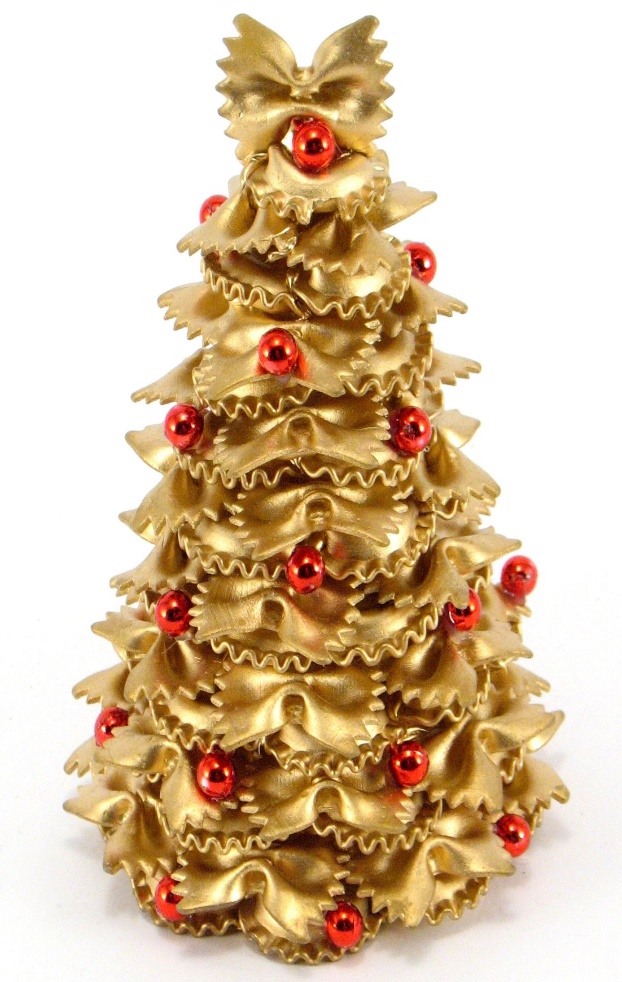 Choinka z butelek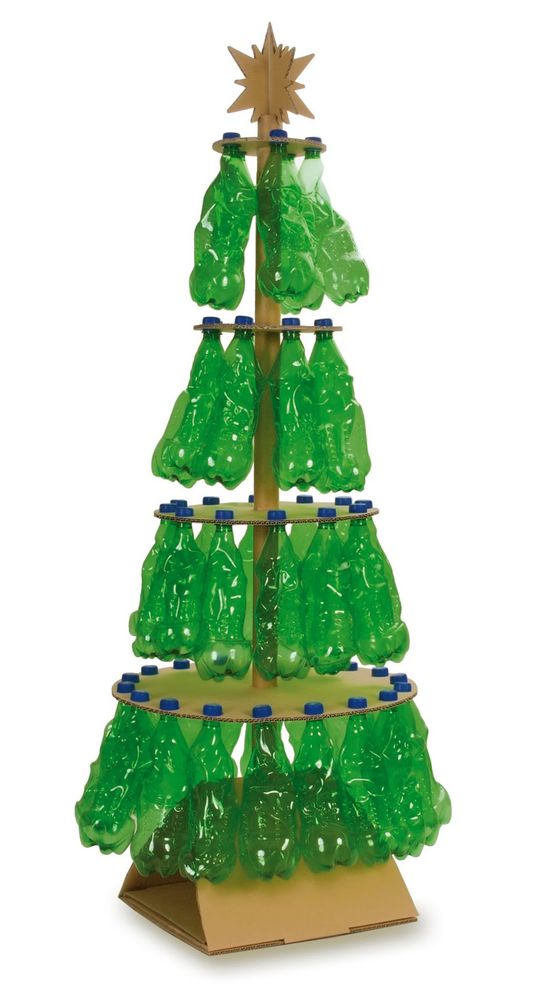 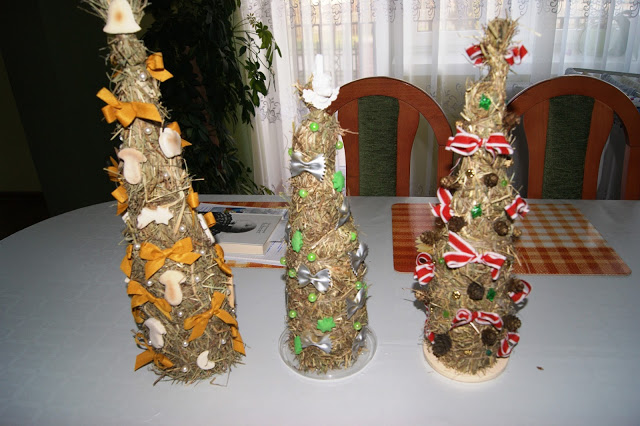 Choinka z orzechów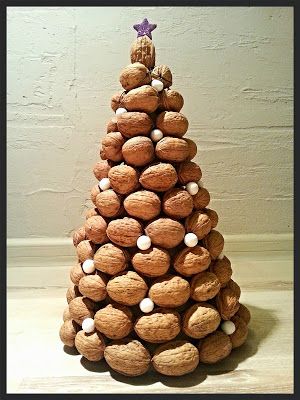 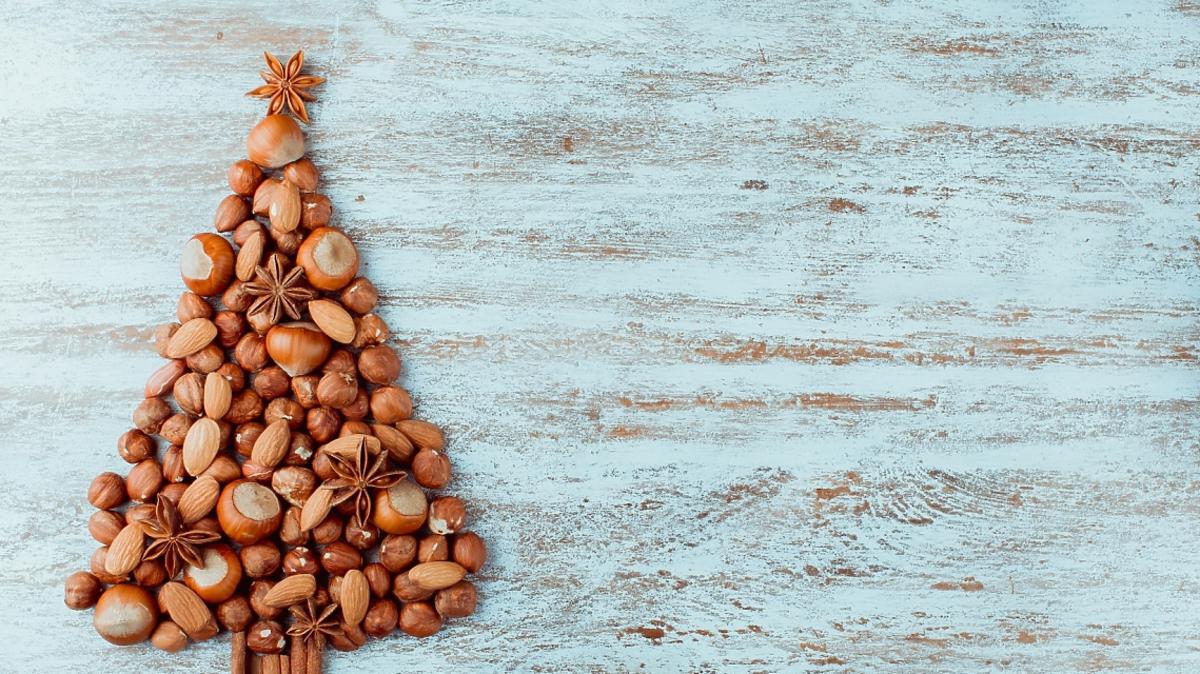 Choinka ze sznurka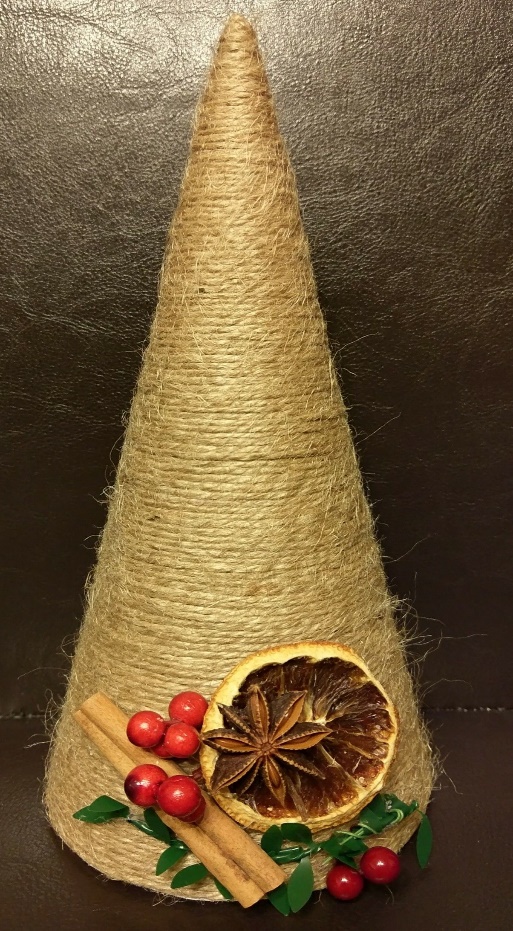 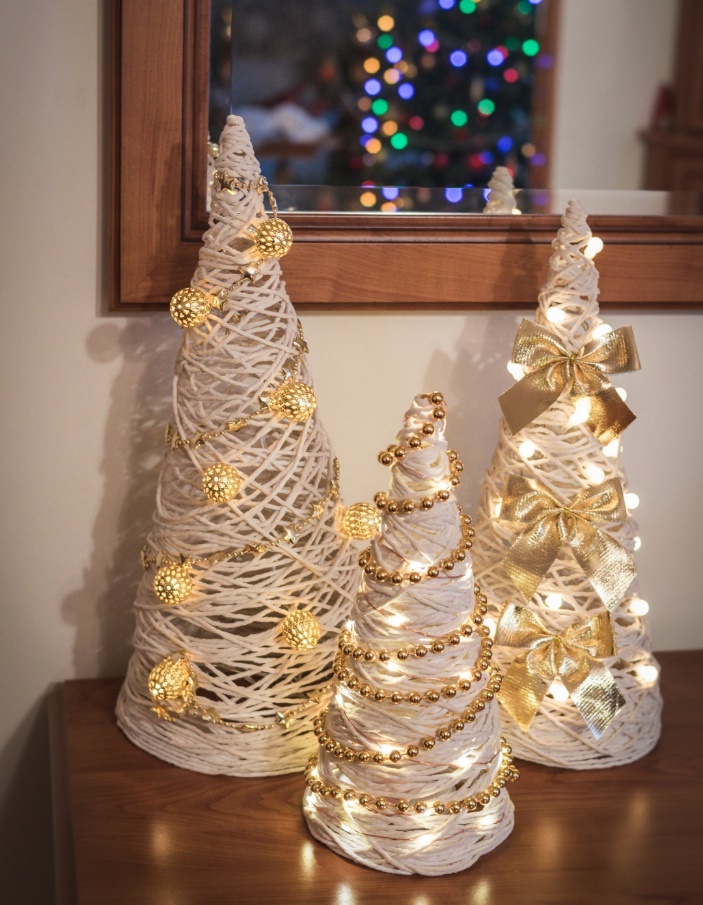 Choinka z światłowodów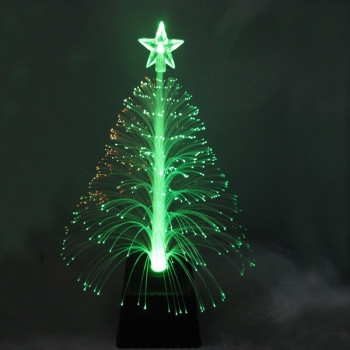 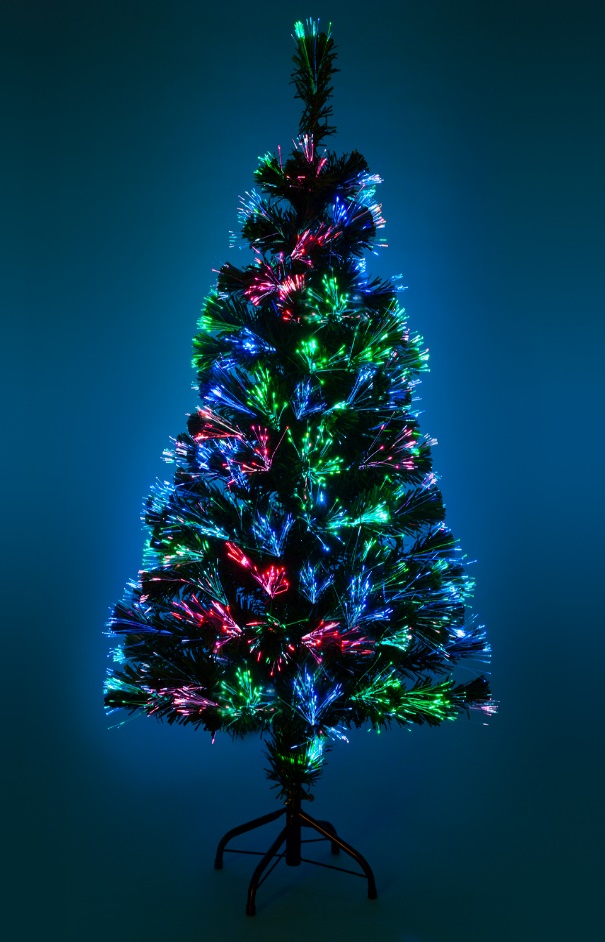 